OSNOVNA ŠKOLA MILANA LANGA             BREGANA, Langova 2OIB: 43773677601KLASA: 007-04/22-01/04URBROJ: 238-27-15-22-1Bregana, 1. 6. 2022.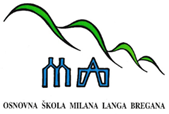 		    			P  O  Z  I  V  	Pozivate se na 12. sjednicu Školskog odbora koja će se održati u četvrtak, 2. lipnja 2022. godine u 18:30 sati u zbornici Osnovne škole Milana Langa, Bregana, Langova 2.	D N E V N I    R E D:	1. Verifikacija zapisnika s 11. sjednice Školskog odbora.            2. Odluka o raspodjeli rezultata poslovanja za 2021. godinu.3. Prijedlog I. Izmjena i dopuna financijskog plana za 2022. godinu.4. Izvještaj ravnatelja vezano uz proveden inspekcijski nadzor.5. Razno	S poštovanjem,						       Predsjednica Školskog odbora:v.r. Sanja Rapljenović, prof.